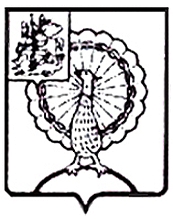 Информация об устранении нарушений, в том числе о принятых мерах и решениях по результату внесенных представлений и предписаний по итогам контрольного мероприятия«Проверка законности и эффективности использования средств бюджета городского округа Серпухов, направленных на финансовое обеспечение деятельности Муниципального бюджетного учреждения дополнительного образования «Детская музыкальная школа № 1», в том числе с использованием аудита (элементов аудита) в сфере закупок, а также использования муниципального имущества (выборочным методом)» 	По результатам контрольного мероприятия Управлению культуры Администрации городского округа Серпухов и МБУ ДО «ДМШ №1» вынесено 1 предписание и 2 представления.          Информационные письма были направлены в Совет депутатов городского округа Серпухов, Главе городского округа Серпухов, Комитет по финансам и налоговой политике Администрации городского округа Серпухов, Государственную инспекцию труда Московской области, а также отчет о результатах контрольного мероприятия для сведения был направлен в Прокуратуру городского округа Серпухов. Информация по нарушениям трудового законодательства была направлена для рассмотрения в Государственную инспекцию труда в Московской области.          По результатам выполнения требований Контрольно-счетной палаты городского округа Серпухов были предприняты следующие меры и решения:-  в бюджет городского округа Серпухов возмещен ущерб в результате неправомерного расходования средств субсидии на выполнение муниципального задания на выплаты по оплате труда в сумме 278 293,24 рублей;- в бухгалтерском учете отражено изменение балансовой стоимости земельного участка с кадастровым номером 50:58:0040403:61 на счете 103.11 в соответствии с кадастровой стоимостью, согласно данным выписки из ЕГРН от 18.01.2023г.;- трудовые договора приведены в соответствии с требованиями статьи 57 Трудового кодекса Российской Федерации;- утверждено Положение об организации и порядке предоставления платных услуг и осуществления иной приносящей доход деятельности МБО ДО «ДМШ №1».;- разработаны показатели и критерии оценки эффективности деятельности работников учреждения, размеров и условий назначения выплат стимулирующего характера;- приняты меры по организации бухгалтерского учета активов МБО ДО «ДМШ №1» в соответствии с требованиями действующего законодательства.;- усилен контроль в части своевременного размещения информации на официальном сайте www.bus.gov.ru;- при формировании плана финансово-хозяйственной деятельности внесены необходимые исправления в соответствии с требованиями к составлению и утверждению плана, утвержденными приказом Минфина №186-н;- Муниципальное задание МБО ДО «ДМШ №1» на 2023 год сформировано в соответствии с Порядком формирования и финансового обеспечения выполнения муниципального задания муниципальными учреждениями городского округа Серпухов Московской области и утверждено для категорий потребителей муниципальных услуг, установленной Общероссийским классификатором.КОНТРОЛЬНО-СЧЕТНАЯ ПАЛАТАГОРОДСКОГО ОКРУГА СЕРПУХОВМОСКОВСКОЙ ОБЛАСТИКОНТРОЛЬНО-СЧЕТНАЯ ПАЛАТАГОРОДСКОГО ОКРУГА СЕРПУХОВМОСКОВСКОЙ ОБЛАСТИ142203, Московская область, городской округ Серпухов, ул. Советская, д.88  ИНН/КПП: 5043044241/504301001ОГРН: 1115043006044телефон:  8(4967)37-71-85, 37-45-40 e-mail : kspserpuhov@yandex.ru https://ksp-serpuhov.ru